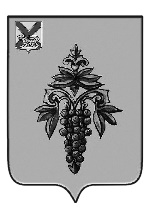 АДМИНИСТРАЦИЯ ЧУГУЕВСКОГО МУНИЦИПАЛЬНОГО ОКРУГА ПРИМОРСКОГО КРАЯ ПОСТАНОВЛЕНИЕ                                                               с. Чугуевка	                                                 О создании условий для организации добровольной пожарной охраны и мерах по социальному и экономическому стимулированию участия граждан и организаций в добровольной пожарной охране, в том числе участия в тушении пожаров на территории Чугуевского муниципального округаВ соответствии с Федеральными законами от 21.12.1994 № 69-ФЗ «О пожарной безопасности», от 06.10.2003 №131-ФЗ «Об общих принципах организации местного самоуправления в Российской Федерации», от 06.05.2011 № 100-ФЗ «О добровольной пожарной охране», постановлением Правительства Российской Федерации от 16.09.2020 № 1479 «Об утверждении Правил противопожарного режима в Российской Федерации» решением Думы Чугуевского муниципального округа от 14 сентября 2021 года № 265-НПА ««Об утверждении Положения об обеспечении первичных мер пожарной безопасности в границах Чугуевского муниципального округа»», в целях обеспечения пожарной безопасности на территории Чугуевского муниципального округа, руководствуясь статьёй 43 Устава Чугуевского муниципального округа, администрация Чугуевского муниципального округаПОСТАНОВЛЯЕТ:1. Утвердить Положение о создании условий для организации добровольной пожарной охраны и мерах по социальному и экономическому стимулированию участия граждан и организаций в добровольной пожарной охране, в том числе участия в тушении пожаров на территории Чугуевского муниципального округа (прилагается). 2. Определить начальника отдела по делам гражданской обороны и чрезвычайным ситуациям администрации Чугуевского муниципального округа ответственным по обеспечению необходимых условий для успешной деятельности подразделений добровольной пожарной охраны на территории Чугуевского муниципального округа.3. Определить начальников территориальных отделов администрации Чугуевского муниципального округа ответственными на подведомственных территориях за эксплуатацию и содержание в готовности к применению имущества пожарно-технического назначения, находящегося в собственности Чугуевского муниципального округа.4. Финансовому управлению администрации Чугуевского муниципального округа совместно с отделом по делам гражданской обороны и чрезвычайным ситуациям администрации Чугуевского муниципального округа, при формировании бюджета на очередной финансовый год планировать выделение средств на приобретение и содержание пожарно-технического оборудования и снаряжения, необходимого для деятельности добровольной пожарной охраны, а также для создании условий для организации добровольной пожарной охраны и мерах по социальному и экономическому стимулированию участия граждан и организаций в добровольной пожарной охране, в том числе участия в тушении пожаров, на территории Чугуевского муниципального округа.5. Деятельность добровольной пожарной охраны осуществлять на базе имущества Чугуевского муниципального округа и на базе имущества организаций, создавших свои добровольные пожарные дружины (команды).6. Рекомендовать руководителям организаций и предприятий, расположенных на территории Чугуевского муниципального округа оказывать содействие добровольным пожарным.7. Настоящее постановление подлежит опубликованию и размещению на официальном сайте Чугуевского муниципального округа.8. Настоящее постановление вступает в силу со дня его официального опубликования.9. Контроль за исполнением настоящего постановления оставляю за собой.Глава Чугуевскогомуниципального округа,глава администрации                                                                                     Р. Ю. Деменев                                                                                           Приложение                                                                                     к постановлению администрации                                                                                      Чугуевского муниципального округа                                                                                     от  «     » ______2022 года         № ПоложениеО создании условий для организации добровольной пожарной охраны и мерах по социальному и экономическому стимулированию участия граждан и организаций в добровольной пожарной охране, в том числе участия в тушении пожаров на территории Чугуевского муниципального округа 1. Общие положения1.1. Настоящее Положение регламентирует порядок создания условий для организации  деятельности добровольной пожарной охраны и мерах по социальному и экономическому стимулированию участия граждан и организаций в добровольной пожарной охране, в том числе участия в тушении пожаров на территории Чугуевского муниципального округа.1.2. Участие в добровольной пожарной охране является формой социально значимых работ в Чугуевском муниципальном округе.1.3. Подразделения добровольной пожарной охраны и добровольные пожарные в своей деятельности могут использовать имущество пожарно-технического назначения, первичные средства пожаротушения, оборудование, снаряжение, инструменты и материалы, средства наглядной агитации, пропаганды, необходимые для осуществления ими своей деятельности.Вышеуказанное имущество может находиться в собственности добровольных пожарных, собственности объединений добровольных пожарных (обладающих статусом юридического лица), либо этим имуществом они могут наделяться на условиях, соответствующих гражданско–правовым договорам с организациями, администрацией Чугуевского муниципального округа.1.4. Администрация Чугуевского муниципального округа, организации в соответствии с действующим законодательством могут предоставлять в безвозмездное пользование подразделениям добровольной пожарной охраны и добровольным пожарным здания (помещения), и иное имущество, необходимое для осуществления их уставной деятельности. 1.5. Расходы средств бюджета Чугуевского муниципального  округа на обеспечение деятельности подразделений добровольной пожарной охраны и добровольных пожарных могут осуществляться по следующим направлениям:- расходы на приобретение, содержание и эксплуатацию движимого и недвижимого имущества пожарно-технического назначения, необходимого для обеспечения первичных мер пожарной безопасности на территории Чугуевского муниципального округа;- расходы на приобретение (изготовление) средств противопожарной пропаганды, агитации;- расходы на социальное и экономическое стимулирование участия граждан и организаций в добровольной пожарной охране, в том числе участия в тушении пожаров на территории Чугуевского муниципального округа.2. Основные понятия2.1. Добровольная пожарная охрана - социально ориентированные общественные объединения пожарной охраны, созданные по инициативе физических лиц и (или) юридических лиц - общественных объединений для участия в профилактике и (или) тушении пожаров и проведении аварийно-спасательных работ.2.2. Добровольный пожарный - физическое лицо, являющееся членом или участником общественного объединения пожарной охраны и принимающее на безвозмездной основе участие в профилактике и (или) тушении пожаров и проведении аварийно-спасательных работ.2.3. Добровольная пожарная дружина - территориальное или объектовое подразделение добровольной пожарной охраны, принимающее непосредственное участие в тушении пожаров и не имеющее на вооружении мобильных средств пожаротушения.2.4. Статус добровольного пожарного - совокупность прав и свобод, гарантированных государством, и обязанностей и ответственности добровольных пожарных, установленных Федеральным законом от 06.05.2011г. № 100-ФЗ «О добровольной пожарной охране» и иными нормативными правовыми актами Российской Федерации, нормативными правовыми актами Правительства Приморского края, муниципальными правовыми актами, уставом добровольной пожарной команды или добровольной пожарной дружины либо положением о добровольной пожарной команде или добровольной пожарной дружине.2.5. Участие в тушении пожаров и проведении аварийно-восстановительных работ – деятельность добровольных пожарных по предотвращению возможности дальнейшего распространения огня и созданию условий для его ликвидации имеющимися силами и средствами.2.6. Участие в профилактике пожаров – деятельность добровольных пожарных по реализации превентивных мер, направленных на исключение возможности возникновения пожаров и ограничение их последствий.3. Основание и порядок материального стимулирования деятельности добровольных пожарных3.1. Право на получение материального стимулирования в соответствии с настоящим Положением имеют право физические лица, имеющие статус добровольного пожарного, зарегистрированные в реестре добровольных пожарных в соответствии с Федеральным законом от 06.05.2011г. № 100-ФЗ «О добровольной пожарной охране» и привлеченные администрацией Чугуевского муниципального округа к участию в профилактике и (или) тушении пожаров, проведению аварийно-спасательных работ, спасению людей и имущества при пожарах и оказанию первой помощи пострадавшим на территории Чугуевского муниципального округа.3.2. Основанием для привлечения добровольного пожарного к профилактике и (или) тушению пожаров, проведению аварийно-спасательных работ, спасению людей и имущества при пожарах и оказанию первой помощи пострадавшим является договор на выполнение работ по участию в профилактике и (или) тушении пожаров, проведению аварийно-спасательных работ, спасению людей и имущества при пожарах и оказанию первой помощи пострадавшим (далее – Договор), заключенный между администрацией Чугуевского муниципального округа и организацией, членами которой являются добровольные пожарные на территории Чугуевского муниципального округа.3.3. Основанием для заключения Договора является решение комиссии по предупреждению и ликвидации чрезвычайных ситуаций и обеспечению пожарной безопасности Чугуевского муниципального округа. 3.4. Заключение Договора обеспечивает отдел по делам ГО и ЧС администрации Чугуевского муниципального округа.3.5. Размер материального стимулирования добровольного пожарного определяется из расчета:- 100 (сто) рублей (без НДС) за каждый час работы по профилактике пожарной безопасности среди населения Чугуевского муниципального округа;-  200 (двести) рублей (без НДС)  за каждый час работы при тушении пожаров, проведении аварийно-спасательных работ, спасении людей и имущества при пожарах и оказании первой помощи пострадавшим на территории Чугуевского муниципального округа.3.6. Учет времени участия добровольного пожарного в профилактике пожарной безопасности среди населения, в тушении пожаров, проведении аварийно-спасательных работ, спасении людей и имущества при пожарах и оказании первой помощи пострадавшим на территории Чугуевского муниципального округа осуществляется начальниками территориальных отделов администрации администрации Чугуевского муниципального округа на подведомственных территориях.3.7. Материальное стимулирование осуществляется на основании Акта выполненных работ добровольным пожарным,  из средств муниципальной программы ««Защита населения и территории Чугуевского муниципального округа от чрезвычайных ситуаций природного и техногенного характера и обеспечение пожарной безопасности на территории Чугуевского муниципального округа» на 2020-2024 годы», в пределах выделенных ассигнований. 3.8. Материальное стимулирование осуществляется путем зачисления средств на счет получателя, указанного в Договоре. 